IcelandIcelandIcelandIcelandOctober 2025October 2025October 2025October 2025MondayTuesdayWednesdayThursdayFridaySaturdaySunday1234567891011121314151617181920212223242526First Day of Winter2728293031NOTES: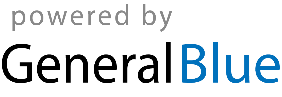 